            Vadovaudamasi  Lietuvos Respublikos  vietos  savivaldos  įstatymo 16 straipsnio 4 dalimi, Lietuvos Respublikos sveikatos sistemos įstatymo 41 straipsnio 4 dalimi, Lietuvos Respublikos Vyriausybės 2008 m. birželio 18 d. nutarimu Nr. 606 ,,Dėl Savivaldybės vykdomų visuomenės sveikatos priežiūros funkcijų įgyvendinimo ataskaitos teikimo tvarkos ir ataskaitos formos patvirtinimo“, Pagėgių savivaldybės taryba  n u s p r e n d ž i a:Patvirtinti Pagėgių savivaldybės vykdomų visuomenės sveikatos priežiūros funkcijų įgyvendinimo 2016 metų ataskaitą (pridedama).Apie sprendimo priėmimą paskelbti Pagėgių savivaldybės interneto svetainėje www.pagegiai.lt.             Šis sprendimas gali būti skundžiamas Lietuvos Respublikos administracinių bylų teisenos įstatymo nustatyta tvarka.Savivaldybės meras				                   Virginijus KomskisPATVIRTINTAPagėgių savivaldybės tarybos2017 m. balandžio 27 d. sprendimu Nr. T-66PAGĖGIŲ SAVIVALDYBĖS VYKDOMŲ VISUOMENĖSSVEIKATOS PRIEŽIŪROS FUNKCIJŲ ĮGYVENDINIMO 2016 METŲ ATASKAITAI SKYRIUSBENDRA INFORMACIJA APIE SAVIVALDYBĖS GYVENTOJŲ SVEIKATOS BŪKLĘInformacija apie savivaldybės gyventojų sveikatos būklę pateikiama Pagėgių savivaldybės visuomenės sveikatos stebėsenos 2015 m. ataskaitoje, kuri patvirtinta Pagėgių savivaldybės tarybos 2017 m. kovo 28 d. sprendimu Nr. T-41 (ataskaita pridedama). II SKYRIUSSAVIVALDYBĖS VISUOMENĖS SVEIKATOS PRIEŽIŪROS FUNKCIJOMS VYKDYTI ĮTAKOS TURĖJUSIŲ VEIKSNIŲ APŽVALGAPIRMASIS SKIRSNISVEIKSNIŲ APŽVALGA             Šiame skirsnyje nurodyti svarbiausieji išoriniai ir vidiniai veiksniai, kurie ataskaitiniais biudžetiniais metais turėjo įtakos savivaldybės vykdytai visuomenės sveikatos priežiūros veiklai (finansavimo, administracinių gebėjimų, visuomenės sveikatos priežiūros infrastruktūros plėtros problemos, teisinio reglamentavimo stoka ir jo pokyčiai, kiti veiksniai), įvardyta, kaip šie veiksniai padėjo ar trukdė savivaldybei vykdyti visuomenės sveikatos priežiūros funkcijas, reglamentuojamas Lietuvos Respublikos visuomenės sveikatos priežiūros įstatyme ir kituose Lietuvos Respublikos įstatymuose, ir pateikiami siūlymai Lietuvos Respublikos sveikatos ministerijai ir savivaldybės tarybai.                                                                                                                                            1 lentelėANTRASIS SKIRSNISINFORMACIJA APIE VISUOMENĖS SVEIKATOS PRIEŽIŪROS FUNKCIJAS SAVIVALDYBĖJE, VYKDANČIAS ĮSTAIGAS IR SPECIALISTUSSavivaldybių bendradarbiavimo sutarties pagrindu Pagėgių savivaldybės gyventojams visuomenės sveikatos priežiūros paslaugas teikia Šilutės rajono savivaldybės viusomenės sveikatos biuras (toliau − Biuras).   Bendradarbiavimo sutartis Nr. RS-(9.40)-551-269P ,,Dėl visuomenės sveikatos priežiūros veiklos organizavimo ir vykdymo Pagėgių savivaldybės teritorijoje“ pasirašyta 2010 m. birželio 29 d. Susitarimas 2011 m. vasario 10 d. Nr. 25 - (9.40)-227-46P ,,Dėl 2010 m. birželio 29 d. Bendradarbiavimo sutarties ,,Dėl visuomenės sveikatos priežiūros veiklos organizavimo ir vykdymo Pagėgių savivaldybės teritorijoje“ Nr. RS-(9.40)-551-269P papildymo.Susitarimas 2013 m. gruodžio 3 d. Nr. R5-(8.1.11)-2071/391P ,,Dėl Bendradarbiavimo sutarties Nr. RS-(9.40)-551-269P ,,Dėl visuomenės sveikatos priežiūros veiklos organizavimo ir vykdymo Pagėgių savivaldybės teritorijoje“, pasirašytos 2010 m. birželio 29 d., pakeitimo. Sutarties objektas – Šilutės rajono ir Pagėgių savivaldybių bendradarbiavimas, organizuojant visuomenės sveikatos priežiūros veiklos paslaugų teikimą Pagėgių savivaldybės gyventojams, pagal šioje sutartyje nustatytas sąlygas.    Ataskaitinių metų gruodžio 31 d. Šilutės rajono savivaldybės visuomenės sveikatos biure  specialistai (žr. 2 lentelę) vykdė savivaldybės savarankiškąsias ir valstybines (valstybės perduotas savivaldybėms) visuomenės sveikatos priežiūros funkcijas.                                                                                                                                       2 lentelė * Pateikiami duomenys apie visuomenės sveikatos priežiūros funkcijas vykdančius visuomenės sveikatos priežiūros specialistus konkrečioje savivaldybės teritorijoje.TREČIASIS SKIRSNISSAVIVALDYBĖS INFORMACIJA APIE 2016 METŲ VISUOMENĖS SVEIKATOS PRIEŽIŪROS FUNKCIJŲ ĮGYVENDINIMO TIKSLUS, UŽDAVINIUS BEI PRIEMONES                      3 lentelė                    (tūkst. Eur)Paaiškinimai: Savivaldybės biudžeto lėšos (SB).Valstybės biudžeto specialiosios tikslinės dotacijos lėšos SB (VB).*Ataskaitoje pateikiami duomenys iš Pagėgių savivaldybės strateginio veiklos plano: Socialinės paramos įgyvendinimo ir sveikatos priežiūros programos (7).KETVIRTAS SKIRSNISBENDRADARBIAVIMAS VYKDANT VISUOMENĖS SVEIKATOS PRIEŽIŪROS VEIKLĄ SAVIVALDYBĖJE                                                                                                                                         4 lentelėIII SKYRIUSINFORMACIJA APIE VALSTYBINIŲ (VALSTYBĖS PERDUOTŲ SAVIVALDYBĖMS) VISUOMENĖS SVEIKATOS PRIEŽIŪROS FUNKCIJŲ (VISUOMENĖS SVEIKATOS PRIEŽIŪRA SAVIVALDYBĖS TERITORIJOJE ESANČIOSE IKIMOKYKLINIO UGDYMO, BENDROJO UGDYMO IR PROFESINIO MOKYMO ĮSTAIGOSE UGDOMŲ MOKINIŲ PAGAL IKIMOKYKLINIO, PRIEŠMOKYKLINIO, PRADINIO, PAGRINDINIO IR VIDURINIO UGDYMO PROGRAMAS, VISUOMENĖS SVEIKATOS STIPRINIMAS, VISUOMENĖS SVEIKATOS STEBĖSENA) SAVIVALDYBĖJE VYKDYMĄPIRMASIS SKIRSNISVISUOMENĖS SVEIKATOS PRIEŽIŪRA SAVIVALDYBĖS TERITORIJOJE ESANČIOSE IKIMOKYKLINIO UGDYMO, BENDROJO UGDYMO IR PROFESINIO MOKYMO ĮSTAIGOSE UGDOMŲ MOKINIŲ PAGAL IKIMOKYKLINIO, PRIEŠMOKYKLINIO, PRADINIO, PAGRINDINIO IR VIDURINIO UGDYMO PROGRAMASBiuras vykdo visuomenės sveikatos priežiūrą Pagėgių savivaldybės teritorijoje esančiose ikimokyklinio ugdymo įstaigoje, bendrojo ugdymo mokyklose ugdomų mokinių pagal ikimokyklinio, priešmokyklinio, pradinio, pagrindinio ir vidurinio ugdymo programas.Visuomenės sveikatos priežiūra ikimokyklinio ugdymo įstaigoje ir bendrojo ugdymo mokyklose vykdoma pagal sveikatos priežiūros veiklos planą, kurį rengia ugdymo įstaigos administracija kartu su visuomenės sveikatos priežiūros specialistu, vykdančiu mokinių sveikatos priežiūrą ikimokyklinėje įstaigoje ir bendrojo ugdymo mokyklose, atsižvelgiant į mokyklos ir ikimokyklinės ugdymo įstaigos poreikius ir vykdomos visuomenės sveikatos priežiūros  nacionalinius ir vietos poreikius.            Mokyklų visuomenės sveikatos priežiūros specialistai renka informaciją apie kasmetinius mokinių sveikatos patikrinimus, apibendrina informaciją ir pateikia ją mokyklos bendruomenei, tėvams, informaciją teikia bendrai savivaldybės visuomenės sveikatos stebėsenos ataskaitai.Informacija apie mokinių sveikatos būklę registruojama pagal gydytojų išduotą ,,Vaiko sveikatos pažymėjimą” (statistinės apskaitos formos Nr. 027-1/a). Vykdant vaikų sveikatos stebėseną, pagal šiuos duomenis gaunama išsami informacija apie vaikų sveikatos būklę, kuri padeda tikslingai planuoti bei įgyvendinti vaikų sveikatos stiprinimo priemones. Parengta išsami bendra Pagėgių savivaldybės ugdymo įstaigų vaikų sveikatos būklės 2016 metų analizė pateikiama  mokyklų bendruomenėms, tėvams, Pagėgių savivaldybės administracijai, Pagėgių savivaldybės tarybai, visuomenei.              Organizuojant sveikatos priežiūrą savivaldybės mokyklose ir ikimokyklinio ugdymo įstaigoje, 2016 metais organizuoti susirinkimai, kurių metu planuojama sveikatos priežiūros mokyklose ir ikimokyklinio ugdymo įstaigoje veikla, analizuojamos esamos problemos, ieškoma jų sprendimo būdų, aptariami ir planuojami sveikatingumo renginiai.   Siekiant tobulinti visuomenės sveikatos priežiūros specialistų gebėjimus pasirinkti tinkamus vaikų elgesio formavimo metodus, visuomenės sveikatos priežiūros specialistai dalyvauja kvalifikacijos tobulinimo seminaruose, praktiniuose mokymuose, konsultacijose.   Pagėgių savivaldybės ugdymo įstaigos dalyvavo ir teikė sveikatinimo projektus, kurie  buvo finansuojami iš Pagėgių savivaldybės 2016 metų visuomenės sveikatos rėmimo specialiosios programos, aktyviai dalyvavo ugdymo įstaigų inicijuotuose projektuose, Tauragės apskrities vyriausiojo policijos komisariato Pagėgių policijos komisariato vykdytame projekte  ,,Sumažinkime alkoholio ir tabako gaminių vartojimą”, Klaipėdos probacijos tanybos organizuojamuose renginiuose.            Siekiant pagerinti sveikatos priežiūros paslaugų teikimą šešiose Pagėgių savivaldybės mokyklose ir vienoje ikimokyklinio ugdymo įstaigoje pagal 2009-2014 metų Norvegijos finansinio mechanizmo programą Nr. LT11 ,,Visuomenės sveikatai skirtos iniciatyvos“ 2016 metų buvo vykdomas projektas ,,Sveikatos priežiūros paslaugų teikimo Tauragės, Pagėgių ir Plungės rajonų mokyklose ir ikimokyklinio ugdymo įstaigose gerinimas“.Pagėgių savivaldybės vaidmuo projekte − projekto partneris. 
Bendra projekto suma, Eur: 248.842,66. 
             Biuras kartu su Higienos institutu dalyvavo įgyvendinant  sveikatos stebėsenos informacinės sistemos, skirtos sistemingam vaikų sveikatos būklės stebėjimui ir kryptingam sveikatos politikos formavimui, sukūrime ir įgyvendinime, kurio metu įdiegta vaikų sveikatos stebėsenos informacinė sistema, skirta sistermingam vaikų sveikatos būklės stebėjimui ir kryptingam sveikatos politkos formavimui.       Visuomenės sveikatos priežiūra, skirta mokinių, ugdomų pagal ikimokyklinio ir priešmokyklinio ugdymo programas (sveikatos ugdymo ir mokymo renginių (pamokose, diskusijose, debatuose, konkursuose, viktorinose ir kituose viešuose renginiuose) dalyvių skaičius (vnt.)                                                                                                                                               5 lentelėVisuomenės sveikatos priežiūra, skirta mokinių, ugdomų pagal ikimokyklinio ir priešmokyklinio ugdymo programas (straipsniai, pranešimai, publikacijos periodiniuose leidiniuose ir internete (vnt.):                                                                                                                                              6 lentelėVisuomenės sveikatos priežiūra, skirta mokinių, ugdomų pagal ikimokyklinio ir priešmokyklinio ugdymo programas (leidiniai (stendai, plakatai), (vnt.):                                                                                                                                                7 lentelė                             Visuomenės sveikatos priežiūra, skirta mokinių, ugdomų pagal pradinio, pagrindinio ir vidurinio ugdymo programas (sveikatos ugdymo ir mokymo renginių (pamokose, diskusijose, debatuose, konkursuose, viktorinose ir kituose viešuose renginiuose) dalyvių skaičius (vnt.):                                                                                                                                                 8 lentelėVisuomenės sveikatos priežiūra, skirta mokinių, ugdomų pagal pradinio, pagrindinio ir vidurinio ugdymo programas (straipsniai, pranešimai, publikacijos periodiniuose leidiniuose ir internete) (vnt.):                                                                                                                                                                                                                                                                                                                          9 lentelė           Visuomenės sveikatos priežiūra, skirta mokinių, ugdomų pagal pradinio, pagrindinio ir vidurinio ugdymo programas (leidiniai (stendai, plakatai), (vnt):10 lentelė           Suteiktų individualių konsultavimo paslaugų skaičius mokyklos bendruomenei (vnt.):                                                                                                                                              11 lentelėSuteiktų pirmos pagalbos ar gydytojo rekomendacijų įgyvendinimo veiksmų mokiniams skaičius (1000 mokinių, vnt.) pateikiamas 12 lentelėje:                                                                                                                                                12 lentelėMokinių patikrų dėl asmens higienos, pedikuliozės skaičius (1000 mokinių, vnt.):                                                                                                                                              13 lentelė *Nurodomos nepasiektų arba viršytų vertinimo kriterijų reikšmiū priežastysANTRASIS SKIRSNISINFORMACIJA APIE MOKINIŲ IR VISUOMENĖS SVEIKATOS PRIEŽIŪROS SPECIALISTŲ SKAIČIŲ                                                                                                                                               14 lentelė* Pagal Lietuvos Respublikos teritorijos administracinių vienetų ir jų ribų įstatymą.** Švietimo valdymo informacinės sistemos duomenys (savivaldybės Lietuvos Respublikos švietimo ir mokslo ministro n-tųjų metų įsakymo „Dėl žinybinės statistikos“ nustatyta tvarka Švietimo informacinių technologijų centrui pateikti duomenys).*Pastaba: Stulpelyje ,,Mokyklų skaičius”  iš pateiktų  Pagėgių savivaldybės  kaimo vietovėje  mokyklų skaičiaus (6)  tame skaičiuje  2 ugdymo įstaigos turi skyrius (t.y kaimo mokyklų padalinius ., Šių  ugdymo įstaigų skyriai (padaliniai) yra pridėti prie  bendro kaimo mokyklų  skaičiaus.* Stulpelyje  miesto mokyklų skaičius nurodomos 3 ugdymo įstaigos, iš kurių 2 yra bendrojo ugdymo įstaigos ir 1  ikimokyklinio ugdymo įstaiga mieste. Ikimokyklinio ugdymo įstiga pridėta prie bendro  miesto mokokyklų skaičiaus, kurios yra miesto gyvenamojojvietovėje..TREČIASIS SKIRSNISVISUOMENĖS SVEIKATOS PRIEŽIŪROS FUNKCIJOS: VISUOMENĖS SVEIKATOS STIPRINIMAS IR STEBĖSENASveikatos ugdymo ir mokymo renginių (pamokose, diskusijose, debatuose, konkursuose, viktorinose ir kituose viešuose renginiuose) dalyvių skaičius (vnt.):15 lentelė                       Straipsniai, pranešimai, publikacijos periodiniuose leidiniuose ir internete (vnt.):                                                                                                                                             16 lentelėLeidiniai (stendai, plakatai), (vnt.):                                                                                                                                            17 lentelė          Daugelio visuomenės sveikatos stiprinimo rodikliai buvo viršyti, nes organizuodami ir vykdydami visuomenės sveikatos stiprinimą bendruomenėse, Biuro darbuotojai stengiasi visuomenės sveikatos stiprinimo paslaugas teikti įvairioms amžiaus grupėms. Vykdoma aktyvi sveikatinimo veikla padeda formuoti visuomenėje sveikos gyvensenos sampratą bei skatinti pačių bendruomenės narių dalyvavimą vykdomoje sveikatinimo veikloje. Pagėgių savivaldybėje 2016 m. vykdytos visuomenės sveikatos stebėsenos rezultatai	Vykdant Pagėgių savivaldybės visuomenės sveikatos stebėseną buvo vykdomas tikslingas, organizuotas ir sistemingas visuomenės sveikatą charakterizuojančių rodiklių rinkimas, tvarkymas, analizavimas ir interpretavimas, kad remiantis išsamia informacija apie savivaldybės bendruomenės sveikatos būklę, sveikatos rizikos veiksnius, būtų galima planuoti ir įgyvendinti savivaldybės visuomenės sveikatos gerinimo priemones, taip pat vykdyti visuomenės sveikatos stebėsenos duomenų sklaidą bei tinkamai informuoti savivaldybės politikus, siekiant efektyvaus  visuomenės sveikatos priežiūros funkcijų. Išsami pagrindinių stebėsenos rodiklių savivaldybėje analizė ir interpretavimas pateikiamas Pagėgių savivaldybės visuomenės sveikatos stebėsenos 2015 metų ataskaitoje, kuri patvirtinta Pagėgių savivaldybės tarybos 2017 m. kovo 28 d. sprendimu Nr. T-41.Pagėgių savivaldybėje 2015 m. vykdytos visuomenės sveikatos stebėsenos rezultatai pateikti žemiau pateiktoje  lentelėje.Savivaldybės stebėtų visuomenės sveikatos stebėsenos rodiklių skaičius (vnt.)                                                                                                                                                18 lentelėIV SKYRIUSINFORMACIJA APIE SAVIVALDYBĖS VISUOMENĖS SVEIKATOS RĖMIMO SPECIALIĄJĄ PROGRAMĄPIRMASIS SKIRSNISSAVIVALDYBĖS VISUOMENĖS SVEIKATOS RĖMIMO SPECIALIOSIOS PROGRAMOS LĖŠOS                                                                                                                                              19 lentelė                                                                       (tūkst. Eur)*Pastaba duomenys pateikti iš Pagėgių savivaldybės tarybos 2017 m. vasario 23 d. sprendimu T-15 patvirtintos Savivaldybių aplinkos apsaugos rėmimo specialiosios programos priemonių vykdymo ataskaitos.Pagal 2016 metų Pagėgių savivaldybės aplinkos apsaugos rėmimo specialiosios programos priemonių sąmatą,  Savivaldybės visuomenės sveikatos rėmimo specialiajai programai  2016 metais buvo numatyta skirtii 3200,00 eurų. Pagal Pagėgių savivaldybės aplinkos apsaugos rėmimo specialiosios programos 2016 metų priemonių vykdymo ataskaitą, patvirtintą Pagėgių savivaldybės tarybos 2017 m. vasario 23 d. sprendimu T-15,  2016 m. iš savivaldybės aplinkos apsaugos rėmimo specialiosios programos Savivaldybės visuomenės sveikatos rėmimo specialiajai programai surinkta lėšų – 3652.00  tūkst. Eurų.(Savivaldybės visuomenės sveikatos rėmimo specialiosios programos atsiskaitomojoje sąskaitoje likutis iš 2016 metų - 100,00 Eur.ANTRASIS SKIRSNISSAVIVALDYBĖS VISUOMENĖS SVEIKATOS RĖMIMO SPECIALIOSIOS PROGRAMOS LĖŠOMIS ĮGYVENDINTOS PRIEMONĖS20 lentelė(tūkst. Eur)2016 m. iš Visuomenės  sveikatos rėmimo specialiosios programos  sveikatinimo priemonėms (projektams) vykdyti  buvo skirta 3300,00 eurų,   panaudota  3300,00 eurų. ________________________________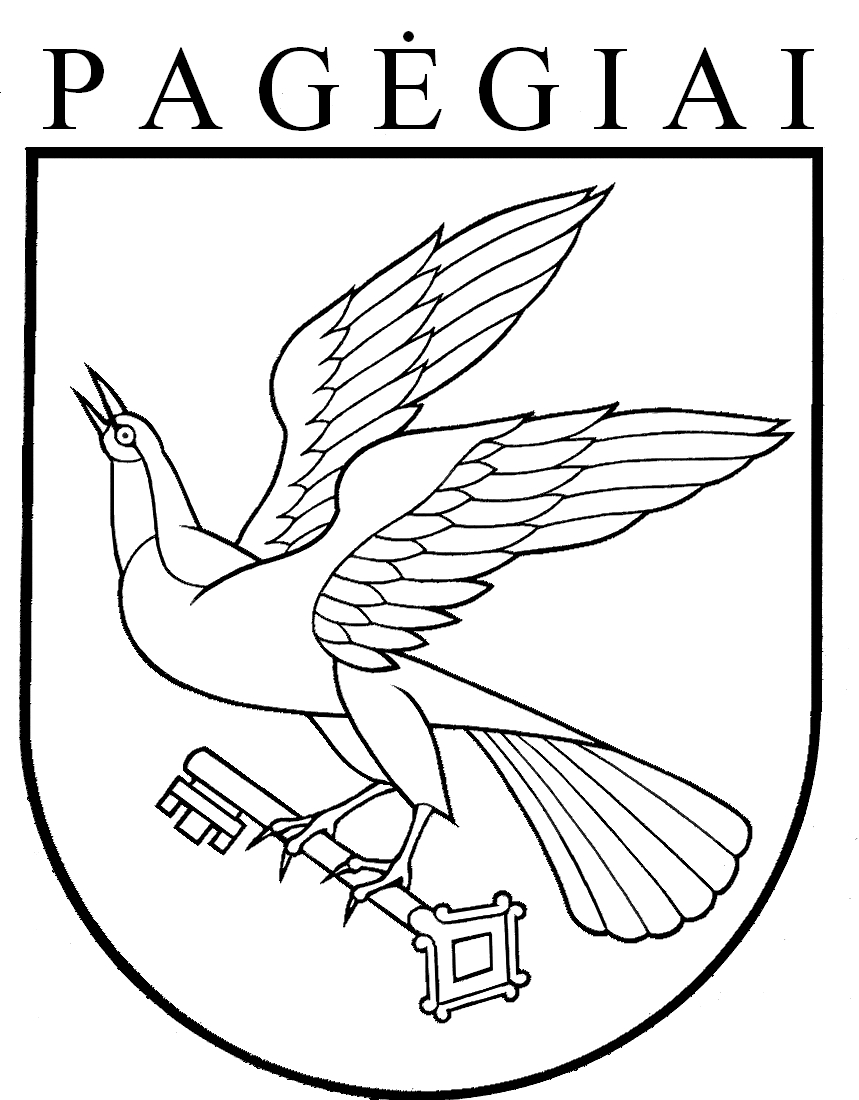 Pagėgių savivaldybės tarybasprendimasDĖL PAGĖGIŲ  SAVIVALDYBĖS VYKDOMŲ VISUOMENĖS SVEIKATOS PRIEŽIŪROS FUNKCIJŲ ĮGYVENDINIMO 2016 METŲ ATASKAITOS PATVIRTINIMO2017 m. balandžio 27 d. Nr. T-66PagėgiaiVeiksnio pavadinimasPoveikisPasiūlymai (Lietuvos Respublikos sveikatos apsaugos ministerijai (toliau - LR SAM), savivaldybės tarybai)123Išoriniai veiksniaiIšoriniai veiksniaiIšoriniai veiksniaiLietuvos Respublikos įstatymų ir kitų teisės aktų pakeitimai:Lietuvos Respublikos sveikatos apsaugos ministro įsakymu pakeisti bendrieji savivaldybių visuomenės sveikatos stebėsenos nuostatai;Lietuvos Respublikos sveikatos apsaugos ministro įsakymu pakeistas valstybės biudžeto spec. tikslinės dotacijos, skiriamos savivaldybių biudžetams sveikatos apsaugos ministerijos kuruojamoms valstybinėms visuomenės sveikatos priežiūros funkcijoms vykdyti, planavimo, paskirstymo, naudojimo ir atsiskaitymo už ją tvarkos aprašas;Lietuvos Respublikos sveikatos apsaugos ministro įsakymu pakeista valstybinių visuomenės sveikatos priežiūros funkcijų vykdymui reikalingų lėšų apskaičiavimo metodika.Tolygesnis ir aiškesnis finansavimas bei savalaikis veiklos planavimas.Pagerintas visuomenės sveikatos priežiūros paslaugų prieinamumas ir kokybė.Unifikuota paprastesnė visuomenės sveikatos stebėsenos sistema,prieinamumas. Valstybinių sveikatos programų, finansuojamų iš Privalomojo sveikatos draudimo fondo lėšų, plėtra:Lietuvos Respublikos sveikatos apsaugos ministro įsakymu pakeistas Širdies ir kraujagyslių ligų rizikos grupės asmenų sveikatos stiprinimo tvarkos aprašas.Efektyvesnis visuomenės sveikatos priežiūros veiklai skiriamų lėšų naudojimas ir programų valdymas.Inicijuojamas tarpinstitucinis bendradarbiavimas tarp Šilutės rajono savivaldybės visuomenės sveikatos biuro ir pirminių sveikatos priežiūros centrų.Sudaromos sąlygos didesnei visuomenės daliai gauti vykdomų programų naudą. Pagal 2009-2014 metų Norvegijos finansinio mechanizmo programą Nr. LT11 ,,Visuomenės sveikatai skirtos iniciatyvos“ 2016 metais buvo vykdomas  projektas ,,Sveikatos priežiūros paslaugų teikimo Tauragės, Pagėgių ir Plungės rajonų mokyklose ir ikimokyklinio ugdymo įstaigose gerinimas“.  Įgyvendinus projektą pagerėjo visuomenės sveikatos priežiūros paslaugų teikimo, Pagėgių savivaldybės bendrojo ugdymo mokyklose ir   ikimokyklinio ugdymo įstaigoje, kokybė.Pagal 2009-2014 metų Norvegijos finansinio mechanizmo programą Nr. LT11 ,,Visuomenės sveikatai skirtos iniciatyvos“, Biuras kartu su Higienos institutu dalyvavo Vaikų sveikatos stebėsenos informacinės sistemos, skirtos sistemingam vaikų sveikatos būklės stebėjimui ir kryptingam sveikatos politikos formavimui,  kurio metu įdiegta vaikų sveikatos stebėsenos informacinė sistema. Sukurta vaikų sveikatos stebėsenos informacinė sistema leis sistemingai stebėti vaikų sveikatą, įvertinti jų sveikatos sutrikimų kiekį ir pobūdį, nustatyti rizikos veiksnius bei pokyčių tendencijas.Pagal panaudos sutartį Šilutės rajono savivaldybės visuomenės sveikatos biuras, kuris teikia visuomenės sveikatos paslaugas Pagėgių savivaldybės gyventojams, pasirašė su Higienos institutu panaudos sutartį ir priėmimo perdavimo aktą, kuris registruotas Šilutės rajono savivaldybės visuomenės sveikatos biuro nebalancinėse sąskaitose. Dideli mokyklų visuomenės sveikatos priežiūros specialistų 1 etatui priskirtų mokinių normatyvai.  Nepakankamas valstybės perduotų savivaldybėms visuomenės sveikatos priežiūros funkcijų finansavimas, ypač ikimokyklinio ir mokyklinio amžiaus mokinių sveikatos priežiūrai, pavyzdžiui, nepagrįstas ir sunkiai įgyvendinamas 1 etato normatyvas  (870 mokinių miesto gyvenamosiose vietovėse, 420 mokinių  normatyvas kaimo vietovėse, taikomas tik nuo 2017 metų).Siūloma mažinti sveikatos priežiūros specialisto mokykloje normatyvą.Nepakankamas finansavimas kokybiškoms visuomenės sveikatos priežiūros paslaugoms užtikrinti ikimokyklinėse ugdymo įstaigose. Paslauga tapo mažiau prieinama, nes pagal nustatytą normatyvą nuo (1000 ar 500 vaikų), pvz. mieste ikimokyklinėje ugdymo įstaigoje esant  100 vaikų, specialistas dirba tik 0,1 etatu (anksčiau galiojo normatyvas 1 specialistui – 200 vaikų).Siūloma mažinti sveikatos priežiūros specialisto normatyvą ikimokyklinio ugdymo įstaigoje. Nepakankamas valstybės dėmesys sveikatos ugdymui mokyklose. Nėra privalomos sveikatos ugdymo ir mokymo pamokos bendrojo ugdymo procese,  sveikatos mokymas vyksta kaip popamokinė, būrelinė veikla. Švietimo ir mokslo ministerijai į mokinių mokymo programą įtraukti visuomenės sveikatos mokymą.Nėra vieningos unifikuotos visuomenės sveikatos priežiūros statistinės ataskaitos. Kelių giminingų ataskaitų pildymas dubliuoja/iškreipia informaciją ir gaištamas naudingai veiklai skiriamas laikas.Siūloma sukurti vieną unifikuotą ataskaitą, kuria galėtų naudotis įvairios institucijos.Vidiniai veiksniaiVidiniai veiksniaiVidiniai veiksniaiVisuomenės sveikatos priežiūros paslaugas, savivaldybių bendradarbiavimo sutarties pagrindu, savivaldybėje teikia Šilutės rajono savivaldybės visuomenės sveikatos biuras.Savivaldybės gyventojams užtikrinamas visuomenės sveikatos priežiūros paslaugų teikimas ir skatinamas visuomenės sveikatos priežiūros paslaugų plėtojimas savivaldybėje.Rekomenduojama siūlyti savivaldybės tarybai:- patvirtinti visuomenės sveikatos priežiūros organizavimo ugdymo įstaigose tvarką.Šilutės rajono savivaldybės visuomenės sveikatos biuro veikla Gerėjančios visuomenės  sveikatos priežiūros paslaugų teikimo sąlygos rezultatai:- dėl pradėtų teikti paslaugų gerėja visuomenės sveikatos priežiūra ikimokyklinėje ugdymo įstaigoje; - sukurtos ir įdiegtos kompiuterizuotos duomenų bazės mokinių sveikatos rodiklių stebėsenai;- sėkmingai ugdomi sveiko gyvenimo būdo ir fizinio aktyvumo įpročiai pagal atskiras amžiaus grupes; - gerėja gyventojų informuotumas visuomenės sveikatos klausimais; - organizuojamuose sveikatingumo renginiuose didėja dalyvių skaičius.Biuras koordinuoja  visuomenės sveikatos priežiūros specialistų, vykdančių mokinių visuomenės sveikatos priežiūrą, veiklą bendrojo ugdymo mokyklose ir ikimokyklinio ugdymo įstaigoje.Gerėja visuomenės sveikatos priežiūros paslaugų prieinamumas, kokybė.Kadangi dideli mokyklų visuomenės sveikatos priežiūros specialistų priskirtų mokinių normatyvai 1 etatui, savivaldybės tarybos pritarimu  2016 m. skirta papildomai lėšų iš savivaldybės biudžeto mokinių visuomenės sveikatos priežiūrai.Pagėgių savivaldybės tarybos ir administracijos teisės aktai užtikrina Biuro veiklą, plėtrą ir projektų įgyvendinimą.Gerėja visuomenės sveikatos priežiūros paslaugų prieinamumas, kokybė.Žmogiškųjų išteklių trūkumasDideli ugdymo įstaigose visuomenės sveikatos priežiūros specialistų priskirtų mokinių normatyvai 1 etatui.Lietuvos Respublikos sveikatos apsaugos ministerijai ugdymo įstaigose mažinti visuomenės sveikatos priežiūros specialisto normatyvą ir didinti darbo užmokesčio asignavimus.Savivaldybės gyventojų pasyvumas organizuojant ir įgyvendinant sveikos gyvensenos propagavimo priemones, nepakankamas dėmesys ir individuali atsakomybė už savo sveikatą.Valstybinės prevencinės sveikatos programos, kurios finansuojamos iš PSDF biudžeto lėšų, vykdomos nepakankamai aktyviai.Sudėtinga sudominti ir pritraukti žmones dalyvauti sveikatinimo veikloje.Eil. Nr.Savivaldybės visuomenės sveikatos biuro specialistaiPatvirtintų pareigybių skaičiusUžimtų pareigybių skaičiusFizinių asmenų pagal amžiaus grupes skaičiusFizinių asmenų pagal amžiaus grupes skaičiusFizinių asmenų pagal amžiaus grupes skaičiusFizinių asmenų pagal amžiaus grupes skaičiusEil. Nr.Savivaldybės visuomenės sveikatos biuro specialistaiPatvirtintų pareigybių skaičiusUžimtų pareigybių skaičiusIki 44 metų amžiaus45–54 metų amžiausDaugiau nei 54 metų amžiausIš viso123456781.Valstybines (valstybės perduotas savivaldybėms) visuomenės sveikatos priežiūros funkcijas vykdantys specialistai*:2,52,512-31.1.Visuomenės sveikatos priežiūros  specialistas, vykdantis visuomenės sveikatos priežiūrą ikimokyklinio ugdymo, bendrojo ugdymo mokyklose ir profesinio mokymo įstaigose mokinių, ugdomų pagal ikimokyklinio, priešmokyklinio, pradinio, pagrindinio ir vidurinio ugdymo programas2,52,512-31.2.Vaikų ir jaunimo sveikatos priežiūros specialistas------1.3.Visuomenės sveikatos stiprinimo specialistas------1.4.Visuomenės sveikatos stebėsenos specialistas------2.Savarankiškąsias visuomenės sveikatos priežiūros funkcijas vykdantys specialistai *------Tikslo, uždavinio, priemonės kodasTikslo, uždavinio, priemonės pavadinimasFinansavimo šaltiniaiPatvirtinti (patikslinti) 2016-ųjų metų asignavimaiPatvirtinti (patikslinti) 2016-ųjų metų asignavimaiPatvirtinti (patikslinti) 2016-ųjų metų asignavimaiPatvirtinti (patikslinti) 2016-ųjų metų asignavimaiPanaudoti 2016-ųjų metų asignavimaiPanaudoti 2016-ųjų metų asignavimaiPanaudoti 2016-ųjų metų asignavimaiPanaudoti 2016-ųjų metų asignavimaiPanaudojimo procentas Tikslo, uždavinio, priemonės kodasTikslo, uždavinio, priemonės pavadinimasFinansavimo šaltiniaiiš visoiš jųiš jųiš jųiš visoiš jųiš jųiš jųPanaudojimo procentas Tikslo, uždavinio, priemonės kodasTikslo, uždavinio, priemonės pavadinimasFinansavimo šaltiniaiiš visoišlaidomsišlaidomsturtui įsigytiiš visoišlaidomsišlaidomsturtui įsigytiPanaudojimo procentas Tikslo, uždavinio, priemonės kodasTikslo, uždavinio, priemonės pavadinimasFinansavimo šaltiniaiiš visoiš visoiš jų darbo užmokesčiuiturtui įsigytiiš visoiš visoiš jų darbo užmokesčiuiturtui įsigytiPanaudojimo procentas 12345678910111201Pagėgių savivaldybės tarybos 2016-02-18 sprendimas Nr. T-41 „Dėl Pagėgių savivaldybės 2016-2018 metų strateginio veiklos plano patvirtinimo”07 Programa: Socialinės paramos įgyvendinimo ir sveikatos priežiūros programaTikslas: Socialinės apsaugos ir sveikatos priežiūros vykdymas Pagėgių savivaldybės gyventojams07 Programos 2 ir 3 uždaviniai01.0.2.Uždavinys: Užtikrinti visuomenės sveikatos priežiūrą, siekiant stiprinti gyventojų sveikatą, ligų prevenciją ir kontrolę.01.02.01Priemonė: Mokinių visuomenės sveikatos priežiūra mokykloseSB(VB)17,117,113,73,417,117,113,73,410001.02.01Priemonė: Mokinių visuomenės sveikatos priežiūra mokykloseSB3,13,13,13,13,13,1100IŠ VISO20,220,216,83,420,220,216,83,410001.02.02Priemonė: Visuomenės sveikatos stiprinimas ir stebėsenaSB(VB)13,513,59,44,113,513,59,44.1100IŠ VISO13,513,59,44,113,513,59,44.110001.02.03Priemonė: Sveikatos priežiūros rėmimas, įgyvendinant sveikatos programas.SB 0,180,180,180,180,1810001.02.03Priemonė: Sveikatos priežiūros rėmimas, įgyvendinant sveikatos programas.SB(AA)1,731,731,731,731,733,410001.02.03IŠ VISO1,911.9126,21.911,911,917,5100IŠ VISO UŽDAVINIUI35,6135,6126,235,6135,611,917,510001.03.Uždavinys: Mažinti aplinkos veiksnių įtaką gyventojų sveikatai ir užtikrinti saugią aplinką. 01.03.01Priemonė: Sveikos ir saugios aplinkos užtikrinimas.SB01.03.01Priemonė: Sveikos ir saugios aplinkos užtikrinimas.SB(AA)1,571,571,571,57100IŠ VISO1,571,571,571,57100IŠ VISO UŽDAVINIUI1,571,571.571.571001. Iš viso savivaldybės biudžetas SB
37,1837,1837,1837,18100iš jo: 1.1. bendrojo finansavimo lėšos1.1.1. valstybės biudžeto specialioji tikslinė dotacijaSB (VB)30,630,630,630,61001.1.2. Visuomenės sveikatos rėmimo specialioji programaSB(AA)3,303,303,303,301001.1.3. kitos savivaldybės biudžeto lėšosSB3,283,283,283,281001.2. Europos Sąjungos ir kitos tarptautinės finansinės paramos lėšos2. Kiti šaltiniai (Europos Sąjungos finansinė parama projektams įgyvendinti ir kitos teisėtai gautos lėšos)Iš viso (1+2)37,1837,1837,1826,27,537,1837,1826,27,5100Nevyriausybinių organizacijų dalyvavimas sveikatinimo veikloje ir priimant svarbius  su visuomenės sveikata susijusius sprendimusŪkio subjektų indėlis į visuomenės sveikatos priežiūros funkcijų įgyvendinimą savivaldybės teritorijojeKitų sektorių įstaigų ir institucijų indėlis į visuomenės sveikatos priežiūros funkcijų įgyvendinimą savivaldybės teritorijojePagėgių savivaldybės Šilgalių kaimo bendruomenėŠilutės rajono savivaldybės visuomenės sveikatos priežiūros specialistė dalyvavo organizuojant ir pravedant teorinius užsiėmimus − paskaitą. Šilgalių daugiafunkcio centro lengvosios atletikos trenerė nemokamai organizavo sportinius užsiėmimus, organizavo  tinklinio varžybas, skatino fizinį aktyvumą. Bendruomenės nariai aktyviai dalyvavo organizuojant sportinius renginius, kvietė gyventojus į sveikatinimo renginius, paskaitas.Seniūnijų darbuotojai kvietė gyventojus į sveikatinimo renginius (tinklinio praktinius užsiėmimus, šiaurietiško ėjimo užsiėmimus), seniūnija  skyrė nemokamai patalpas.Seniūnai bendradarbiavo organizuojant sportinius renginius. Kūno kultūros specialistė pravedė nemokamai šiaurietiško ėjimo užsiėmimus, seniūnai ir bendruomenės nariai nemokamai organizaco šeimų sportinį sąskrydį, kuriame propaguojamas ir skatinamas  fizinis aktyvumas, sveika gyvensena. Gamino lankstinukus sveikos gyvensenos tematika (50). Buhalterinės apskaitos skyrius derino klausimus dėl visuomenės sveikatos projekto finansavimo, organizavo  programos lėšų pervedimą ir jų apskaitą, nagrinėjo visuomenės sveikatos programų finansines ataskaitas. Vilkyškių kaimo bendruomenėBendruomenė organizavo profesionalaus žolininko mokymus apie vietinių žaliavų panaudojimą sveikai gyvensenai (dalyvavo apie 300 žmonių). Bendruomenės nariai įgijo žinių  apie vaistinguosius augalus ir jų panaudojimą sveikatai kasdieniame gyvenime.Seniūnijos darbuotojai ir bendruomenės nariai kvietė gyventojus į mokymus, padėjo ir   bendradarbiavo organizuojant mokymus, kuriuos pravedė  profesionalus žolininkas. Buhalterinės apskaitos skyrius derino klausimus dėl visuomenės sveikatos projekto finansavimo, organizavo  programos lėšų pervedimą ir jų apskaitą, nagrinėjo visuomenės sveikatos programų finansines ataskaitas.Stoniškių bendruomenėBendruomenė organizavo  paskaitą − diskusiją apie sveiką gyvenseną (dalyvavo apie 200 dalyvių), pravedė bendruomenės nariams mankštas, skatino fizinį aktyvumą, pagamino lankstinukų sveikos gyvensenios tematika (50).Seniūnijos darbuotojai ir bendruomenės nariai kvietė gyventojus į mokymus, padėjo ir   bendradarbiavo organizuojant paskaitą − diskusiją sveikos gyvensenos tematika, seniūnija nemokamai skyrė patalpas. Pravedė dviračių žygį, organizavo sportines varžybas bendruomenės nariams. Buhalterinės apskaitos skyrius derino klausimus dėl visuomenės sveikatos projekto finansavimo, organizavo  programos lėšų pervedimą ir jų apskaitą, nagrinėjo visuomenės sveikatos programų finansines ataskaitas.Lietuvai pagražinti draugijos Pagėgių skyriusDraugijos nariai organizavo ir pravedė dviračių žygį, pravedė mankštas, šiaurietiško ėjimo užsiėmimus, organizavo fizinio aktyvumo užsiėmimus, kuriuose dalyvavao  apie 100 vyresnio amžiaus narių nuo  50 iki 70, organizavo 30 treniruočių draugijos nariams (18), siekiant skatinti fizinį aktyvumą ir sveiką gyvenseną.Patalpas draugija nuomavo, draugijos nariai ir bendruomenė aktyviai kvietė narius  į sportinius renginius, užsiėmimus. Kūno kultūros mokytoja − trenerė nemokamai vedė visus sportinius užsiėmimus, teikė žinias apie fizinį aktyvumą, sveiką gyvenseną. Buhalterinės apskaitos skyrius derino klausimus dėl visuomenės sveikatos projekto finansavimo, organizavo  programos lėšų pervedimą ir jų apskaitą, nagrinėjo visuomenės sveikatos programų finansines ataskaitas.Gamino  skrajutes, lankstinukus, atmintines sveikos gyvensenos tematika (50).Bendruomenės sveikatos taryba organizavo   Visuomenės sveikatos rėmimo specialiosios programos konkursą, skirstė lėšas programos priemonėms įgyvendinti, nustatė programos priemonių prioritetus, teikė pasiūlymus Savivaldybės tarybai.VšĮ  ,,Pagėgių pirminės sveikatos priežiūros centras”, savivaldybės bendrojo ugdymo mokyklos, Pagėgių vaikų lopšelis-darželis, Nevyriausybinės organizacijos, kaimo, bendruomenės, Pagėgių vaikų globos namai, Tauragės apskrities vyriausiojo policijos komisariato Pagėgių policijos komisariatas, Klaipėdos apygardos probacijos tarnyba, Pagėgių meno ir sporto mokykla  teikė paraiškas Visuomenės sveikatos rėmimo specialiosios programos priemonėms įgyvendinti. Pagėgių savivaldybės viešoji bilioteka bendradarbiavo organizuojant sveikatos stiprinimo renginius.Biuras bendradarbiavo organizuojant sveikatinimo veiklą bendruomenėje, ugdymo įstaigose, vykdė                         švietėjišką veiklą, teikė informaciją visuomenės sveikatinimo klausimais.Vyriausiasis specialistas sveikatai ir sanitarijai koordinavo visuomenės sveikatos priežiūros funkcijų įgyvendinimą savivaldybėje, visuomenės sveikatos rėmimo specialiosios programos įgyvendinimą, vykdė visuomenės sveikatos rėmimo specialiosios programos − aplinkos sveikatinimo priemones, koordinavo triukšmo stebėseną. Dalyvavo įvairiose komisijose, susijusiose su visuomenės sveikata darbe, organizavo valstybinių, prevencinių  programų įgyvendinimą savivaldybės teritorijoje, rengė ir derino teisės aktus. Teikė informaciją apie pirminę ir  visuomenės sveikatos priežiūrą atsakingoms institucijoms, padėjo ir konsultavo organizuojant sveikatinimo paskaitas, renginius, akcijas.Administracijos Finansų skyrius ir Buhalterinės apskaitos skyrius derino klausimus dėl visuomenės sveikatos finansavimo, organizavo programos lėšų pervedimą ir jų apskaitą, nagrinėjo visuomenės sveikatos programų finansines ataskaitas, rengė sąmatas.Švietimo skyrius bendradarbiavo ir teikė pagalbą bei konsultacijas organizuojant ir įgyvendinant mokinių sveikatinimo veiklą, organizuojant renginius, vykdant visuomenės sveikatos priežiūrą Pagėgių savivaldybė ugdymo įstaigose.Bendrojo ir juridinio skyriaus specialistai informavo visuomenę apie visuomenės sveikatinimo renginius spaudoje ir Savivaldybės interneto svetainėje, teikė pagalbą vyriausiajam specialistui sveikatai ir sanitarijai rengiant teisės aktus, susijusius su visuomenės sveikatos priežiūra.Eil. Nr.Vertinimo kriterijaiVertinimo kriterijaus reikšmėVertinimo kriterijaus reikšmėVertinimo kriterijaus reikšmėPastabos*Eil. Nr.Vertinimo kriterijaiSveikatos ugdymo ir mokymo renginių (pamokose, diskusijose, debatuose, konkursuose, viktorinose ir kituose viešuose renginiuose) dalyvių skaičius (vnt.)Sveikatos ugdymo ir mokymo renginių (pamokose, diskusijose, debatuose, konkursuose, viktorinose ir kituose viešuose renginiuose) dalyvių skaičius (vnt.)Sveikatos ugdymo ir mokymo renginių (pamokose, diskusijose, debatuose, konkursuose, viktorinose ir kituose viešuose renginiuose) dalyvių skaičius (vnt.)Pastabos*Eil. Nr.Vertinimo kriterijaiPlanas ĮvykdytaĮvykdymo procentasPastabos*123456Visuomenės sveikatos priežiūra, skirta mokinių, ugdomųpagal ikimokyklinio ir priešmokyklinio ugdymo programasVisuomenės sveikatos priežiūra, skirta mokinių, ugdomųpagal ikimokyklinio ir priešmokyklinio ugdymo programasVisuomenės sveikatos priežiūra, skirta mokinių, ugdomųpagal ikimokyklinio ir priešmokyklinio ugdymo programasVisuomenės sveikatos priežiūra, skirta mokinių, ugdomųpagal ikimokyklinio ir priešmokyklinio ugdymo programasVisuomenės sveikatos priežiūra, skirta mokinių, ugdomųpagal ikimokyklinio ir priešmokyklinio ugdymo programasVisuomenės sveikatos priežiūra, skirta mokinių, ugdomųpagal ikimokyklinio ir priešmokyklinio ugdymo programas1.Sveikatos sauga ir stiprinimas, bendrieji sveikos gyvensenos ir ligų prevencijos klausimai80162202.5Pagal susidomėjimo poreikį organizuotas didesnis dalyvių skaičius2.Sveika mityba ir nutukimo prevencija80206257.5Pagal susidomėjimo poreikį organizuotas didesnis dalyvių skaičius3.Fizinis aktyvumas80127158.8Pagal susidomėjimo poreikį organizuotas didesnis dalyvių skaičius4.Psichikos sveikata (smurto, patyčių prevencija, streso kontrolė ir kt.)8080100.0Pagal poreikį organizuoti psichikos sveikatos stiprinimo renginiai5.Aplinkos sveikata80132165.0Pagal susidomėjimo poreikį organizuotas didesnis dalyviųskaičius6.Užkrečiamųjų ligų profilaktika, asmens higiena50243486.0Pagal susidomėjimo poreikį organizuotas didesnis dalyvių skaičius7.Ėduonies profilaktika ir burnos higiena50142284.0Pagal susidomėjimo poreikį organizuotas didesnis dalyvių skaičius8.Traumų ir nelaimingų atsitikimų prevencija5097194.0Pagal susidomėjimo poreikį organizuotas didesnis dalyvių skaičiusEil. Nr.Vertinimo kriterijaiVertinimo kriterijaus reikšmėVertinimo kriterijaus reikšmėVertinimo kriterijaus reikšmėPastabos*Eil. Nr.Vertinimo kriterijaiStraipsniai, pranešimai, publikacijos periodiniuose leidiniuose ir internete (vnt.)Straipsniai, pranešimai, publikacijos periodiniuose leidiniuose ir internete (vnt.)Straipsniai, pranešimai, publikacijos periodiniuose leidiniuose ir internete (vnt.)Pastabos*Eil. Nr.Vertinimo kriterijaiPlanas ĮvykdytaĮvykdymo procentasPastabos*123456Visuomenės sveikatos priežiūra, skirta mokinių, ugdomų pagal ikimokyklinio ir priešmokyklinio ugdymo programasVisuomenės sveikatos priežiūra, skirta mokinių, ugdomų pagal ikimokyklinio ir priešmokyklinio ugdymo programasVisuomenės sveikatos priežiūra, skirta mokinių, ugdomų pagal ikimokyklinio ir priešmokyklinio ugdymo programasVisuomenės sveikatos priežiūra, skirta mokinių, ugdomų pagal ikimokyklinio ir priešmokyklinio ugdymo programasVisuomenės sveikatos priežiūra, skirta mokinių, ugdomų pagal ikimokyklinio ir priešmokyklinio ugdymo programasVisuomenės sveikatos priežiūra, skirta mokinių, ugdomų pagal ikimokyklinio ir priešmokyklinio ugdymo programas1.Sveikatos sauga ir stiprinimas, bendrieji sveikos gyvensenos ir ligų prevencijos klausimai44100.0Pagal poreikį publikuoti pranešimai ir straipsniai2.Sveika mityba ir nutukimo prevencija33100.0Pagal poreikį publikuoti pranešimai ir straipsniai3.Fizinis aktyvumas33100.0Pagal poreikį publikuoti pranešimai ir straipsniai4.Psichikos sveikata (smurto, patyčių prevencija, streso kontrolė ir kt.)22100.0Pagal poreikį publikuoti pranešimai ir straipsniai5.Aplinkos sveikata22100.0Pagal poreikį publikuoti pranešimai ir straipsniai6.Užkrečiamųjų ligų profilaktika, asmens higiena22100.0Pagal poreikį publikuoti pranešimai ir straipsniai7.Ėduonies profilaktika ir burnos higiena11100.0Pagal poreikį publikuoti pranešimai ir straipsniai8.Traumų ir nelaimingų atsitikimų prevencija11100.0Pagal poreikį publikuoti pranešimai ir straipsniaiEil. Nr.Vertinimo kriterijaiVertinimo kriterijaus reikšmėVertinimo kriterijaus reikšmėVertinimo kriterijaus reikšmėPastabos*Eil. Nr.Vertinimo kriterijaiLeidiniai (stendai, plakatai), (vnt.)Leidiniai (stendai, plakatai), (vnt.)Leidiniai (stendai, plakatai), (vnt.)Pastabos*Eil. Nr.Vertinimo kriterijaiPlanas ĮvykdytaĮvykdymo procentasPastabos*123456Visuomenės sveikatos priežiūra, skirta mokinių, ugdomų pagal ikimokyklinio ir priešmokyklinio ugdymo programasVisuomenės sveikatos priežiūra, skirta mokinių, ugdomų pagal ikimokyklinio ir priešmokyklinio ugdymo programasVisuomenės sveikatos priežiūra, skirta mokinių, ugdomų pagal ikimokyklinio ir priešmokyklinio ugdymo programasVisuomenės sveikatos priežiūra, skirta mokinių, ugdomų pagal ikimokyklinio ir priešmokyklinio ugdymo programasVisuomenės sveikatos priežiūra, skirta mokinių, ugdomų pagal ikimokyklinio ir priešmokyklinio ugdymo programasVisuomenės sveikatos priežiūra, skirta mokinių, ugdomų pagal ikimokyklinio ir priešmokyklinio ugdymo programas1.Sveikatos sauga ir stiprinimas, bendrieji sveikos gyvensenos ir ligų prevencijos klausimai412300.0Pagal padidėjusį poreikį parengta ir pateikta daugiau stendų ir plakatų2.Sveika mityba ir nutukimo prevencija33100.0Pagal poreikį parengti ir pateikti stendai3.Fizinis aktyvumas34133.3Pagal padidėjusį poreikį parengta ir pateikta daugiau stendų ir plakatų4.Psichikos sveikata (smurto, patyčių prevencija, streso kontrolė ir kt.)23150.0Pagal padidėjusį poreikį parengta ir pateikta daugiau stendų5.Aplinkos sveikata25250.0Pagal padidėjusį poreikį parengta ir pateikta daugiau stendų6.Užkrečiamųjų ligų profilaktika, asmens higiena214700.0Pagal padidėjusį poreikį parengta ir pateikta daugiau stendų ir plakatų7.Ėduonies profilaktika ir burnos higiena33100.0Pagal poreikį parengti ir pateikti stendai8.Traumų ir nelaimingų atsitikimų prevencija12200.0Pagal padidėjusį poreikį parengta ir pateikta daugiau stendųEil. Nr.Vertinimo kriterijaiVertinimo kriterijaus reikšmėVertinimo kriterijaus reikšmėVertinimo kriterijaus reikšmėPastabos*Eil. Nr.Vertinimo kriterijaiSveikatos ugdymo ir mokymo renginių (pamokose, diskusijose, debatuose, konkursuose, viktorinose ir kituose viešuose renginiuose) dalyvių skaičius (vnt.)Sveikatos ugdymo ir mokymo renginių (pamokose, diskusijose, debatuose, konkursuose, viktorinose ir kituose viešuose renginiuose) dalyvių skaičius (vnt.)Sveikatos ugdymo ir mokymo renginių (pamokose, diskusijose, debatuose, konkursuose, viktorinose ir kituose viešuose renginiuose) dalyvių skaičius (vnt.)Pastabos*Eil. Nr.Vertinimo kriterijaiPlanas ĮvykdytaĮvykdymo procentasPastabos*123456Visuomenės sveikatos priežiūra, skirta mokinių, ugdomų pagal pradinio, pagrindinio ir vidurinio ugdymo programasVisuomenės sveikatos priežiūra, skirta mokinių, ugdomų pagal pradinio, pagrindinio ir vidurinio ugdymo programasVisuomenės sveikatos priežiūra, skirta mokinių, ugdomų pagal pradinio, pagrindinio ir vidurinio ugdymo programasVisuomenės sveikatos priežiūra, skirta mokinių, ugdomų pagal pradinio, pagrindinio ir vidurinio ugdymo programasVisuomenės sveikatos priežiūra, skirta mokinių, ugdomų pagal pradinio, pagrindinio ir vidurinio ugdymo programasVisuomenės sveikatos priežiūra, skirta mokinių, ugdomų pagal pradinio, pagrindinio ir vidurinio ugdymo programas1.Sveikatos sauga ir stiprinimas, bendrieji sveikos gyvensenos ir ligų prevencijos klausimai250761304.4Pagal susidomėjimo poreikį organizuotas didesnis dalyvių skaičius2.Sveika mityba ir nutukimo prevencija320743232.2Pagal susidomėjimo poreikį organizuotas didesnis dalyvių skaičius3.Fizinis aktyvumas300950316.7Pagal susidomėjimo poreikį organizuotas didesnis dalyvių skaičius4.Psichikos sveikata (smurto, patyčių prevencija, streso kontrolė ir kt.)200772386.0Pagal susidomėjimo poreikį organizuotas didesnis dalyvių skaičius5.Aplinkos sveikata180492273.3Pagal susidomėjimo poreikį organizuotas didesnis dalyvių skaičius6.Rūkymo, alkoholio ir narkotikų vartojimo prevencija190676355.8Pagal susidomėjimo poreikį organizuotas didesnis dalyvių skaičius7.Lytiškumo ugdymas, AIDS160527329.4Pagal susidomėjimo poreikį organizuotas didesnis dalyvių skaičius8.Užkrečiamųjų ligų profilaktika, asmens higiena2151185551.2Pagal susidomėjimo poreikį organizuotas didesnis dalyvių skaičius9.Ėduonies profilaktika ir burnos higiena120125104.2Pagal susidomėjimo poreikį organizuotas didesnis dalyvių skaičius10.Traumų ir nelaimingų atsitikimų prevencija200231115.5Pagal susidomėjimo poreikį organizuotas didesnis dalyvių skaičius11.Onkologinių ligų profilaktika4040100.0Pagal poreikį organizuoti onkologinių ligų profilaktikos renginiai12.Kitos7081115.7Pagal susidomėjimo poreikį organizuotas didesnis dalyvių skaičiusEil. Nr.Vertinimo kriterijaiVertinimo kriterijaus reikšmėVertinimo kriterijaus reikšmėVertinimo kriterijaus reikšmėPastabos*Eil. Nr.Vertinimo kriterijaiStraipsniai, pranešimai, publikacijos periodiniuose leidiniuose ir internete (vnt.)Straipsniai, pranešimai, publikacijos periodiniuose leidiniuose ir internete (vnt.)Straipsniai, pranešimai, publikacijos periodiniuose leidiniuose ir internete (vnt.)Pastabos*Eil. Nr.Vertinimo kriterijaiPlanas ĮvykdytaĮvykdymo procentasPastabos*123456Visuomenės sveikatos priežiūra, skirta mokinių, ugdomų pagal pradinio, pagrindinio ir vidurinio ugdymo programasVisuomenės sveikatos priežiūra, skirta mokinių, ugdomų pagal pradinio, pagrindinio ir vidurinio ugdymo programasVisuomenės sveikatos priežiūra, skirta mokinių, ugdomų pagal pradinio, pagrindinio ir vidurinio ugdymo programasVisuomenės sveikatos priežiūra, skirta mokinių, ugdomų pagal pradinio, pagrindinio ir vidurinio ugdymo programasVisuomenės sveikatos priežiūra, skirta mokinių, ugdomų pagal pradinio, pagrindinio ir vidurinio ugdymo programasVisuomenės sveikatos priežiūra, skirta mokinių, ugdomų pagal pradinio, pagrindinio ir vidurinio ugdymo programas1.Sveikatos sauga ir stiprinimas, bendrieji sveikos gyvensenos ir ligų prevencijos klausimai55100.0Pagal poreikį publikuoti pranešimai ir straipsniai2.Sveika mityba ir nutukimo prevencija66100.0Pagal poreikį publikuoti pranešimai ir straipsniai3.Fizinis aktyvumas77100.0Pagal poreikį publikuoti pranešimai ir straipsniai4.Psichikos sveikata (smurto, patyčių prevencija, streso kontrolė ir kt.)55100.0Pagal poreikį publikuoti pranešimai ir straipsniai5.Aplinkos sveikata44100.0Pagal poreikį publikuoti pranešimai ir straipsniai6.Rūkymo, alkoholio ir narkotikų vartojimo prevencija55100.0Pagal poreikį publikuoti pranešimai ir straipsniai7.Lytiškumo ugdymas, AIDS66100.0Pagal poreikį publikuoti pranešimai ir straipsniai8.Tuberkuliozės profilaktika22100.0Pagal poreikį publikuoti pranešimai ir straipsniai9.Užkrečiamųjų ligų profilaktika, asmens higiena66100.0Pagal poreikį publikuoti pranešimai ir straipsniai10.Ėduonies profilaktika ir burnos higiena66100.0Pagal poreikį publikuoti pranešimai ir straipsniai11.Traumų ir nelaimingų atsitikimų prevencija44100.0Pagal poreikį publikuoti pranešimai ir straipsniai12.Onkologinių ligų profilaktika66100.0Pagal poreikį publikuoti pranešimai ir straipsniai13.Kitos11100.0Pagal poreikį publikuotas straipsnis                                                                                                                 Eil. Nr.Vertinimo kriterijaiVertinimo kriterijaus reikšmėVertinimo kriterijaus reikšmėVertinimo kriterijaus reikšmėPastabos*                                                                                                                 Eil. Nr.Vertinimo kriterijaiLeidiniai (stendai, plakatai), (vnt.)Leidiniai (stendai, plakatai), (vnt.)Leidiniai (stendai, plakatai), (vnt.)Pastabos*                                                                                                                 Eil. Nr.Vertinimo kriterijaiPlanas ĮvykdytaĮvykdymo procentasPastabos*123456Visuomenės sveikatos priežiūra, skirta mokinių, ugdomų pagal pradinio, pagrindinio ir vidurinio ugdymo programasVisuomenės sveikatos priežiūra, skirta mokinių, ugdomų pagal pradinio, pagrindinio ir vidurinio ugdymo programasVisuomenės sveikatos priežiūra, skirta mokinių, ugdomų pagal pradinio, pagrindinio ir vidurinio ugdymo programasVisuomenės sveikatos priežiūra, skirta mokinių, ugdomų pagal pradinio, pagrindinio ir vidurinio ugdymo programasVisuomenės sveikatos priežiūra, skirta mokinių, ugdomų pagal pradinio, pagrindinio ir vidurinio ugdymo programasVisuomenės sveikatos priežiūra, skirta mokinių, ugdomų pagal pradinio, pagrindinio ir vidurinio ugdymo programas1.Sveikatos sauga ir stiprinimas, bendrieji sveikos gyvensenos ir ligų prevencijos klausimai515300.0Pagal padidėjusį poreikį parengta ir pateikta daugiau stendų ir plakatų2.Sveika mityba ir nutukimo prevencija67116.7Pagal padidėjusį poreikį parengta ir pateikta daugiau stendų ir plakatų3.Fizinis aktyvumas88100.0Pagal poreikį parengti ir pateikti stendai ir plakatai4.Psichikos sveikata (smurto, patyčių prevencija, streso kontrolė ir kt.)712171.4Pagal padidėjusį poreikį parengta ir pateikta daugiau stendų5.Aplinkos sveikata66100.0Pagal poreikį parengti ir pateikti stendai ir plakatai6.Rūkymo, alkoholio ir narkotikų vartojimo prevencija510200.0Pagal padidėjusį poreikį parengta ir pateikta daugiau stendų ir plakatų7.Lytiškumo ugdymas, AIDS611183.3Pagal padidėjusį poreikį parengta ir pateikta daugiau stendų ir plakatų8.Tuberkuliozės profilaktika67116.7Pagal padidėjusį poreikį parengta ir pateikta daugiau stendų ir plakatų9.Užkrečiamųjų ligų profilaktika, asmens higiena716228.6Pagal padidėjusį poreikį parengta ir pateikta daugiau stendų ir plakatų10.Ėduonies profilaktika ir burnos higiena33100.0Pagal poreikį parengti ir pateikti plakatai11.Kraujotakos sistemos ligų profilaktika55100.0Pagal poreikį parengti ir pateikti stendai12.Traumų ir nelaimingų atsitikimų prevencija410250.0Pagal padidėjusį poreikį parengta ir pateikta daugiau stendų ir plakatų13.Onkologinių ligų profilaktika11100.0Pagal poreikį parengtas ir pateiktas plakatas14.Kitos18800.0Pagal padidėjusį poreikį parengta ir pateikta daugiau stendų ir plakatųEil. Nr.Vertinimo kriterijaiVertinimo kriterijaus reikšmėVertinimo kriterijaus reikšmėVertinimo kriterijaus reikšmėVertinimo kriterijaus reikšmėPastabos*Eil. Nr.Vertinimo kriterijaiSuteiktų individualių konsultavimo paslaugų skaičius mokyklos bendruomenei, (vnt.)Suteiktų individualių konsultavimo paslaugų skaičius mokyklos bendruomenei, (vnt.)Suteiktų individualių konsultavimo paslaugų skaičius mokyklos bendruomenei, (vnt.)Suteiktų individualių konsultavimo paslaugų skaičius mokyklos bendruomenei, (vnt.)Pastabos*Eil. Nr.Vertinimo kriterijaiPlanas ĮvykdytaĮvykdymo procentasĮvykdymo procentasPastabos*1234556Visuomenės sveikatos priežiūra, skirta mokinių, ugdomų pagal ikimokyklinio ir priešmokyklinio ugdymo programasVisuomenės sveikatos priežiūra, skirta mokinių, ugdomų pagal ikimokyklinio ir priešmokyklinio ugdymo programasVisuomenės sveikatos priežiūra, skirta mokinių, ugdomų pagal ikimokyklinio ir priešmokyklinio ugdymo programasVisuomenės sveikatos priežiūra, skirta mokinių, ugdomų pagal ikimokyklinio ir priešmokyklinio ugdymo programasVisuomenės sveikatos priežiūra, skirta mokinių, ugdomų pagal ikimokyklinio ir priešmokyklinio ugdymo programasVisuomenės sveikatos priežiūra, skirta mokinių, ugdomų pagal ikimokyklinio ir priešmokyklinio ugdymo programasVisuomenės sveikatos priežiūra, skirta mokinių, ugdomų pagal ikimokyklinio ir priešmokyklinio ugdymo programas1.Mokiniams-12--Buvo planuota pagal Lietuvos Respublikos sveikatos apsaugos ministro 2014 m. lapkričio 10 d. įsakymo Nr. V-1154  10.3 punktą, todėl įrašome tik vertinimo kriterijaus reikšmės įvykdymą2.Mokinių tėvams-2--Buvo planuota pagal Lietuvos Respublikos sveikatos apsaugos ministro 2014 m. lapkričio 10 d. įsakymo Nr. V-1154  10.3 punktą, todėl įrašome tik vertinimo kriterijaus reikšmės įvykdymą3.Mokyklų darbuotojams-10--Buvo planuota pagal Lietuvos Respublikos sveikatos apsaugos ministro 2014 m. lapkričio 10 d. įsakymo Nr. V-1154  10.3 punktą, todėl įrašome tik vertinimo kriterijaus reikšmės įvykdymąVisuomenės sveikatos priežiūra, skirta mokinių, ugdomų pagal pradinio, pagrindinio ir vidurinio ugdymo programasVisuomenės sveikatos priežiūra, skirta mokinių, ugdomų pagal pradinio, pagrindinio ir vidurinio ugdymo programasVisuomenės sveikatos priežiūra, skirta mokinių, ugdomų pagal pradinio, pagrindinio ir vidurinio ugdymo programasVisuomenės sveikatos priežiūra, skirta mokinių, ugdomų pagal pradinio, pagrindinio ir vidurinio ugdymo programasVisuomenės sveikatos priežiūra, skirta mokinių, ugdomų pagal pradinio, pagrindinio ir vidurinio ugdymo programasVisuomenės sveikatos priežiūra, skirta mokinių, ugdomų pagal pradinio, pagrindinio ir vidurinio ugdymo programasVisuomenės sveikatos priežiūra, skirta mokinių, ugdomų pagal pradinio, pagrindinio ir vidurinio ugdymo programas1.Mokiniams-269-Buvo planuota pagal Lietuvos Respublikos sveikatos apsaugos ministro 2014 m. lapkričio 10 d. įsakymo Nr. V-1154 10.3 punktą, todėl įrašome tik vertinimo kriterijaus reikšmės įvykdymąBuvo planuota pagal Lietuvos Respublikos sveikatos apsaugos ministro 2014 m. lapkričio 10 d. įsakymo Nr. V-1154 10.3 punktą, todėl įrašome tik vertinimo kriterijaus reikšmės įvykdymą2.Mokinių tėvams-8-Buvo planuota pagal Lietuvos Respublikos sveikatos apsaugos ministro 2014 m. lapkričio 10 d. įsakymo Nr. V-1154 10.3 punktą, todėl įrašome tik vertinimo kriterijaus reikšmės įvykdymąBuvo planuota pagal Lietuvos Respublikos sveikatos apsaugos ministro 2014 m. lapkričio 10 d. įsakymo Nr. V-1154 10.3 punktą, todėl įrašome tik vertinimo kriterijaus reikšmės įvykdymą3.Mokyklų darbuotojams-41-Buvo planuota pagal Lietuvos Respublikos sveikatos apsaugos ministro 2014 m. lapkričio 10 d. įsakymo Nr. V-1154 10.3 punktą, todėl įrašome tik vertinimo kriterijaus reikšmės įvykdymąBuvo planuota pagal Lietuvos Respublikos sveikatos apsaugos ministro 2014 m. lapkričio 10 d. įsakymo Nr. V-1154 10.3 punktą, todėl įrašome tik vertinimo kriterijaus reikšmės įvykdymąEil. Nr.Vertinimo kriterijaiVertinimo kriterijaus reikšmėVertinimo kriterijaus reikšmėVertinimo kriterijaus reikšmėPastabos*Eil. Nr.Vertinimo kriterijaiPlanas ĮvykdytaĮvykdymo procentasPastabos*1234561.Visuomenės sveikatos priežiūra, skirta mokinių, ugdomų pagal ikimokyklinio ir priešmokyklinio ugdymo programas-0-Buvo planuota pagal Lietuvos Respublikos sveikatos apsaugos ministro 2014 m. lapkričio 10 d. įsakymo Nr. V-1154  10.3 punktą, todėl įrašome tik vertinimo kriterijaus reikšmės įvykdymą2.Visuomenės sveikatos priežiūra, skirta mokinių, ugdomų pagal pradinio, pagrindinio ir vidurinio ugdymo programas-82-Buvo planuota pagal Lietuvos Respublikos sveikatos apsaugos ministro 2014 m. lapkričio 10 d. įsakymo Nr. V-1154  10.3 punktą, todėl įrašome tik vertinimo kriterijaus reikšmės įvykdymąEil. Nr.Vertinimo kriterijaiVertinimo kriterijaus reikšmėVertinimo kriterijaus reikšmėVertinimo kriterijaus reikšmėPastabos*Eil. Nr.Vertinimo kriterijaiPlanas ĮvykdytaĮvykdymo procentas1234561.Visuomenės sveikatos priežiūra, skirta mokinių, ugdomų pagal ikimokyklinio ir priešmokyklinio ugdymo programas-72-Buvo planuota pagal Lietuvos Respublikos sveikatos apsaugos ministro 2014 m. lapkričio 10 d. įsakymo Nr. V-1154  10.3 punktą, todėl įrašome tik vertinimo kriterijaus reikšmės įvykdymą2.Visuomenės sveikatos priežiūra, skirta mokinių, ugdomų pagal pradinio, pagrindinio ir vidurinio ugdymo programas-941-Buvo planuota pagal Lietuvos Respublikos sveikatos apsaugos ministro 2014 m. lapkričio 10 d. įsakymo Nr. V-1154  10.3 punktą, todėl įrašome tik vertinimo kriterijaus reikšmės įvykdymąEil. Nr.Gyvenamoji vietovė*Mokyklų skaičiusMokinių** skaičiusMokinių** skaičiusVisuomenės sveikatos priežiūros specialistų pareigybių skaičiusVisuomenės sveikatos priežiūros specialistų pasiskirstymas pagal užimtą pareigybęVisuomenės sveikatos priežiūros specialistų pasiskirstymas pagal užimtą pareigybęVisuomenės sveikatos priežiūros specialistų išsilavinimas (kvalifikacija)Visuomenės sveikatos priežiūros specialistų išsilavinimas (kvalifikacija)Gyvenamoji vietovė*Mokyklų skaičiusugdomų pagal ikimokyklinio ir priešmokyklinio ugdymo programasugdomų pagal pradinio, pagrindinio, vidurinio ugdymo programasVisuomenės sveikatos priežiūros specialistų pareigybių skaičius1 ir daugiauiki 1Visuomenės sveikatos specialistaiSpecialistai su įgytomis teisėmis12345678781.Miesto31105000,75-0.751-2.Kaimo6*954991,75-1,75-23.Iš viso (1. + 2.):92059992,5-2.512 Eil. Nr.Vertinimo kriterijaiVertinimo kriterijaus reikšmėVertinimo kriterijaus reikšmėVertinimo kriterijaus reikšmėPastabos* Eil. Nr.Vertinimo kriterijaiPlanas ĮvykdytaĮvykdymo procentasPastabos*123456Visuomenės sveikatos stiprinimasVisuomenės sveikatos stiprinimasVisuomenės sveikatos stiprinimasVisuomenės sveikatos stiprinimasVisuomenės sveikatos stiprinimasVisuomenės sveikatos stiprinimas1.Sveikatos sauga ir stiprinimas, bendrieji sveikos gyvensenos ir ligų prevencijos klausimai60165275.0Pagal susidomėjimo poreikį organizuotas didesnis dalyviųskaičius2.Sveika mityba ir nutukimo prevencija80149186.3Pagal susidomėjimo poreikį organizuotas didesnis dalyviųskaičius3.Fizinis aktyvumas120186155.0Pagal susidomėjimo poreikį organizuotas didesnis dalyviųskaičius4.Psichikos sveikata (smurto, patyčių prevencija, streso kontrolė ir kt.)2067335.0Pagal susidomėjimo poreikį organizuotas didesnis dalyvių skaičius5.Aplinkos sveikata80370462.5Pagal susidomėjimo poreikį organizuotas didesnis dalyvių skaičius6.Rūkymo, alkoholio ir narkotikų vartojimo prevencija50484968.0Pagal susidomėjimo poreikį organizuotas didesnis dalyvių skaičius7.Lytiškumo ugdymas, AIDS90137152.2Pagal susidomėjimo poreikį organizuotas didesnis dalyvių skaičius9.Užkrečiamųjų ligų profilaktika, asmens higiena80121151.3Pagal susidomėjimo poreikį organizuotas didesnis dalyvių skaičiusEil. Nr.Vertinimo kriterijaiVertinimo kriterijaus reikšmėVertinimo kriterijaus reikšmėVertinimo kriterijaus reikšmėPastabos*Eil. Nr.Vertinimo kriterijaiPlanas ĮvykdytaĮvykdymo procentasPastabos*123456Visuomenės sveikatos stiprinimasVisuomenės sveikatos stiprinimasVisuomenės sveikatos stiprinimasVisuomenės sveikatos stiprinimasVisuomenės sveikatos stiprinimasVisuomenės sveikatos stiprinimas1.Sveikatos sauga ir stiprinimas, bendrieji sveikos gyvensenos ir ligų prevencijos klausimai418450.0Dėl padidėjusio poreikio publikuota daugiau pranešimų ir straipsnių2.Sveika mityba ir nutukimo prevencija35166.7Dėl padidėjusio poreikio publikuota daugiau pranešimų ir straipsnių3.Fizinis aktyvumas33100.0Pagal poreikį publikuoti straipsniai4.Psichikos sveikata (smurto, patyčių prevencija, streso kontrolė ir kt.)39300.0Dėl padidėjusio poreikio publikuota daugiau pranešimų ir straipsnių5.Aplinkos sveikata49225.0Dėl padidėjusio poreikio publikuota daugiau pranešimų ir straipsnių6.Rūkymo, alkoholio ir narkotikų vartojimo prevencija26300.0Dėl padidėjusio poreikio publikuota daugiau pranešimų ir straipsnių7.Lytiškumo ugdymas, AIDS27350.0Dėl padidėjusio poreikio publikuota daugiau pranešimų ir straipsnių8.Tuberkuliozės profilaktika11100.0Pagal poreikį publikuotas straipsnis9.Užkrečiamųjų ligų profilaktika, asmens higiena2241200.0Dėl padidėjusio poreikio publikuota daugiau pranešimų ir straipsnių10.Ėduonies profilaktika ir burnos higiena11100.0Pagal poreikį publikuotas straipsnis11.Kraujotakos sistemos ligų profilaktika23150.0Dėl padidėjusio poreikio publikuota daugiau pranešimų ir straipsnių12.Traumų ir nelaimingų atsitikimų prevencija34133.3Dėl padidėjusio poreikio publikuota daugiau pranešimų ir straipsnių13.Onkologinių ligų profilaktika13300.0Dėl padidėjusio poreikio publikuota daugiau pranešimų ir straipsnių14.Kitos28400.0Dėl padidėjusio poreikio publikuota daugiau pranešimų ir straipsniųEil. Nr.Vertinimo kriterijaiVertinimo kriterijaus reikšmėVertinimo kriterijaus reikšmėVertinimo kriterijaus reikšmėVertinimo kriterijaus reikšmėVertinimo kriterijaus reikšmėPastabos*Eil. Nr.Vertinimo kriterijaiPlanas Planas ĮvykdytaĮvykdytaĮvykdymo procentasPastabos*12334456Visuomenės sveikatos stiprinimasVisuomenės sveikatos stiprinimasVisuomenės sveikatos stiprinimasVisuomenės sveikatos stiprinimasVisuomenės sveikatos stiprinimasVisuomenės sveikatos stiprinimasVisuomenės sveikatos stiprinimasVisuomenės sveikatos stiprinimas1.Sveikatos sauga ir stiprinimas, bendrieji sveikos gyvensenos ir ligų prevencijos klausimaiSveikatos sauga ir stiprinimas, bendrieji sveikos gyvensenos ir ligų prevencijos klausimai222100.0Pagal poreikį parengti ir pateikti plakatai2.Sveika mityba ir nutukimo prevencijaSveika mityba ir nutukimo prevencija333100.0Pagal poreikį parengti ir pateikti plakatai3.Fizinis aktyvumasFizinis aktyvumas222100.0Pagal poreikį parengti ir pateikti plakatai4.Psichikos sveikata (smurto, patyčių prevencija, streso kontrolė ir kt.)Psichikos sveikata (smurto, patyčių prevencija, streso kontrolė ir kt.)222100.0Pagal poreikį parengti ir pateikti plakatai5.Aplinkos sveikataAplinkos sveikata222100.0Pagal poreikį parengti ir pateikti plakatai6.Rūkymo, alkoholio ir narkotikų vartojimo prevencijaRūkymo, alkoholio ir narkotikų vartojimo prevencija224200.0Pagal padidėjusį poreikį parengta ir pateikta daugiau plakatų7.Lytiškumo ugdymas, AIDSLytiškumo ugdymas, AIDS222100.0Pagal poreikį parengti ir pateikti plakatai8.Tuberkuliozės profilaktikaTuberkuliozės profilaktika111100.0Pagal poreikį parengti ir pateikti plakatai9.Užkrečiamųjų ligų profilaktika, asmens higienaUžkrečiamųjų ligų profilaktika, asmens higiena112200.0Pagal padidėjusį poreikį parengta ir pateikta daugiau plakatų10.Ėduonies profilaktika ir burnos higienaĖduonies profilaktika ir burnos higiena111100.0Pagal poreikį parengti ir pateikti plakatai11.Kraujotakos sistemos ligų profilaktikaKraujotakos sistemos ligų profilaktika114400.0Pagal padidėjusį poreikį parengta ir pateikta daugiau plakatų12.Traumų ir nelaimingų atsitikimų prevencijaTraumų ir nelaimingų atsitikimų prevencija222100.0Pagal poreikį parengti ir pateikti plakatai13.Onkologinių ligų profilaktikaOnkologinių ligų profilaktika111100.0Pagal poreikį parengti ir pateikti plakatai14.KitosKitos112200.0Pagal padidėjusį poreikį parengta ir pateikta daugiau plakatųEil. Nr.Vertinimo kriterijaiVertinimo kriterijaus reikšmėVertinimo kriterijaus reikšmėVertinimo kriterijaus reikšmėVertinimo kriterijaus reikšmėVertinimo kriterijaus reikšmėPastabos*Eil. Nr.Vertinimo kriterijaiPlanas Planas ĮvykdytaĮvykdytaĮvykdymo procentasPastabos*12334456Visuomenės sveikatos stebėsenaVisuomenės sveikatos stebėsenaVisuomenės sveikatos stebėsenaVisuomenės sveikatos stebėsenaVisuomenės sveikatos stebėsenaVisuomenės sveikatos stebėsenaVisuomenės sveikatos stebėsenaVisuomenės sveikatos stebėsena1.Savivaldybės visuomenės sveikatos stebėsenos rodiklių skaičius (vienetais)5151511001002.Stebėsenos ataskaitos ir pasiūlymų dėl gyventojų sveikatos būklės gerinimo rengimas222100100Parengta pagal poreikį3.Duomenų, suvestinių, tyrimų rengimas ir teikimas valstybės ir savivaldybės institucijoms, darbo grupėms, duomenų teikėjams, visuomenės informavimo priemonėms333100100Parengta pagal poreikį4.Informacijos apie visuomenės sveikatos stebėsenos rezultatus viešinimas222100100Parengta pagal poreikįEil. Nr.Savivaldybės visuomenės sveikatos rėmimo specialiosios programos lėšų šaltiniaiSurinkta lėšų1.Savivaldybės biudžeto lėšos_2.Savivaldybės aplinkos apsaugos rėmimo specialiosios programos lėšos3,2743. Savanoriškos fizinių ir juridinių asmenų įmokos_4. Kitos lėšos_5.Lėšų likutis ataskaitinių biudžetinių metų pradžioje3,77Iš viso:Iš viso:3652,00Eil. Nr.Programos / priemonės poveikio sritisVykdytų savivaldybės visuomenės sveikatos programų, priemonių skaičiusSkirta lėšųPanaudotalėšų123451. Savivaldybės kompleksinės programos1. Savivaldybės kompleksinės programos1. Savivaldybės kompleksinės programos1. Savivaldybės kompleksinės programos1. Savivaldybės kompleksinės programosPagėgių savivaldybės 2016 metų visuomenės sveikatos rėmimo specialioji programaPagėgių savivaldybės 2016 metų visuomenės sveikatos rėmimo specialioji programaPagėgių savivaldybės 2016 metų visuomenės sveikatos rėmimo specialioji programaPagėgių savivaldybės 2016 metų visuomenės sveikatos rėmimo specialioji programaPagėgių savivaldybės 2016 metų visuomenės sveikatos rėmimo specialioji programa2. Savivaldybės strateginio veiklos plano priemonės2. Savivaldybės strateginio veiklos plano priemonės2. Savivaldybės strateginio veiklos plano priemonės2. Savivaldybės strateginio veiklos plano priemonės2. Savivaldybės strateginio veiklos plano priemonės2.1. Alkoholio, tabako ir kitų psichoaktyvių medžiagų vartojimo prevencija20,180,182.2. Užkrečiamųjų ligų prevencija ir kontrolė10,200,202.3. Aplinkos sveikata (triukšmo prevencija)10,400,402.6. Fizinio aktyvumo skatinimas30,600,602.11. Kitos sritys  111,921,923. Bendruomenių vykdytų programų / priemonių rėmimas3. Bendruomenių vykdytų programų / priemonių rėmimas3. Bendruomenių vykdytų programų / priemonių rėmimas3. Bendruomenių vykdytų programų / priemonių rėmimas3. Bendruomenių vykdytų programų / priemonių rėmimas4. Kita4. Kita4. Kita4. Kita4. KitaIš viso lėšų:3,303,30